
ประกาศเทศบาลตำบลเชียรใหญ่
เรื่อง ประกาศผู้ชนะการเสนอราคา จ้างเหมาจัดทำกระทงขนาดใหญ่ โดยวิธีเฉพาะเจาะจง
--------------------------------------------------------------------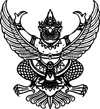 
ประกาศเทศบาลตำบลเชียรใหญ่
เรื่อง ประกาศผู้ชนะการเสนอราคา จ้างเหมาจัดทำกระทงขนาดใหญ่ โดยวิธีเฉพาะเจาะจง
--------------------------------------------------------------------               ตามที่ เทศบาลตำบลเชียรใหญ่ ได้มีโครงการ จ้างเหมาจัดทำกระทงขนาดใหญ่ โดยวิธีเฉพาะเจาะจง  นั้น
               จ้างเหมาจัดทำกระทงขนาดใหญ่(๖๐.๑๒.๒๒.๐๑ ) จำนวน ๑ ชุด ผู้ได้รับการคัดเลือก ได้แก่ ประคิ่นซาวด์ โดยเสนอราคา เป็นเงินทั้งสิ้น ๓๑,๙๙๗.๐๐ บาท (สามหมื่นหนึ่งพันเก้าร้อยเก้าสิบเจ็ดบาทถ้วน) รวมภาษีมูลค่าเพิ่มและภาษีอื่น ค่าขนส่ง ค่าจดทะเบียน และค่าใช้จ่ายอื่นๆ ทั้งปวง               ตามที่ เทศบาลตำบลเชียรใหญ่ ได้มีโครงการ จ้างเหมาจัดทำกระทงขนาดใหญ่ โดยวิธีเฉพาะเจาะจง  นั้น
               จ้างเหมาจัดทำกระทงขนาดใหญ่(๖๐.๑๒.๒๒.๐๑ ) จำนวน ๑ ชุด ผู้ได้รับการคัดเลือก ได้แก่ ประคิ่นซาวด์ โดยเสนอราคา เป็นเงินทั้งสิ้น ๓๑,๙๙๗.๐๐ บาท (สามหมื่นหนึ่งพันเก้าร้อยเก้าสิบเจ็ดบาทถ้วน) รวมภาษีมูลค่าเพิ่มและภาษีอื่น ค่าขนส่ง ค่าจดทะเบียน และค่าใช้จ่ายอื่นๆ ทั้งปวงประกาศ ณ วันที่  ๓๑ ตุลาคม พ.ศ. ๒๕๖๒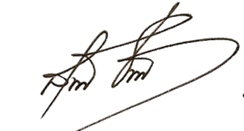 